Рассчитать токи в заданной схеме методом контурных токов, методом узловых потенциалов и неизвестный ток в одной из ветвей методом эквивалентного источника. Построить векторную диаграмму токов для одного из узлов. Определить показания приборов.В ответе указать значения токов в комплексной и во временной формах.Единицы измерения: e [В], i [А], R [Ом], L [мГн], C [мкФ].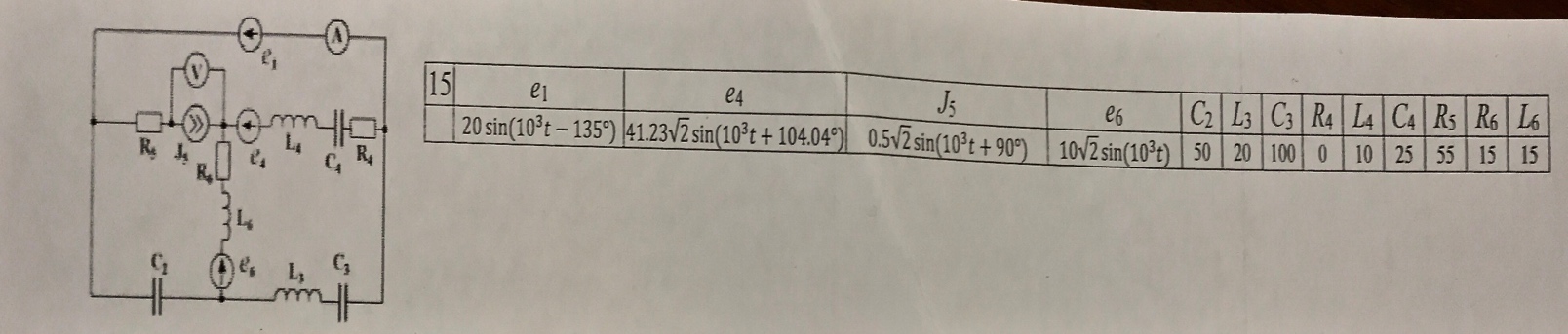 